George DurleyGeorge Durley, born in Portsmouth in 1900, was the youngest son of George William Durley and his wife Bridget, one of ten children, three of whom died during childhood. George William Durley was born in Bushey Heath but was in the army so he and his family moved extensively. His two youngest daughters were born abroad, Rose in Egypt and Edith in India. By 1911 George William Durley was 40, an army pensioner now working as a carpenter, with six children living at home. The family made their home at 11 Herkomer Road, Bushey. George, the youngest son, was 11 and still at school. George enlisted at Watford as Private 38741 in the Queen’s Own (Royal West Kent Regiment). He served in France and Flanders and was killed in action on 23 August 1918. He is remembered with honour at Becourt Military Cemetery in France and is commemorated on the Bushey memorial and at St James’ Parish Church in Bushey. 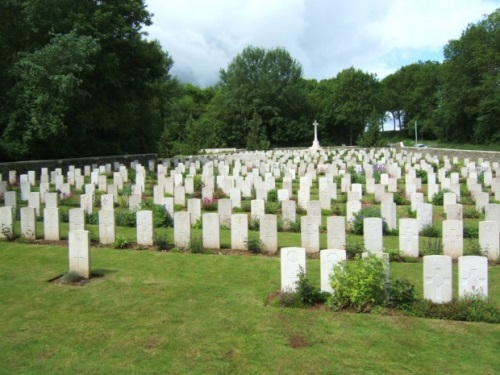 